BHA Board Member Role Description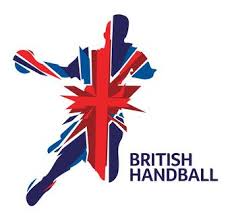 Chair of the Board of DirectorsType of role: Independent Director Responsible to:  Board and Members of British Handball Association LimitedAs an independent Director, the applicant should not hold any role, paid or unpaid, in the England Handball Association or Scottish Handball Association.
About the British Handball AssociationThe British Handball Association (‘BHA’) is the governing body for high performance international handball in the UK. It is responsible for the Great Britain national teams at all age groups, as well as elite coaching. The BHA has secured National Squads Support Funding from UK Sport of up to £375K over four years targeted at our Senior Men’s and Women’s squads from 21-25.  The BHA is a full member of both the European and International Handball Federations which are also funding partners.  The BHA are responsible for a number of functions as a member of both organisations.The England Handball Association and Scottish Handball Association are the BHA’s sole members, and are responsible for the grassroots development of the sport, as well as national and regional league and cup competitions, in their respective countries.The BHA embraces equality, diversity and inclusion both on and off the field of play where everyone can participate.  We encourage applications from suitably qualified and eligible candidates irrespective of their gender, ethnicity, religion, belief or sexual orientation. 
Fiduciary DutiesWhile the role is voluntary the BHA does not have any fulltime paid staff so there is a requirement to work up to 5 hours per weekTo act as a Director of the BHA in the best interests of the company, with honesty and in good faith towards its members, employees, principal funding partners, sponsors and of the communities within which the BHA operatesTo use such personal and professional skills together with such contacts, experience and judgement as she/he may possess with integrity and independence to optimise both the short term and the long-term performance of the BHATo play a full part in enabling the Board to arrive at balanced and objective decisions in the performance of its agreed role and functions, in line with the BHA Articles of AssociationTo ensure that the objectives of the BHA, as agreed by the Board, are fully, promptly, and properly carried outTo act in the way she/he considers, in good faith, would be most likely to promote the success of the company for the benefit of its members as a wholeFunctionsTo lead the Board in the effective management of the affairs of the BHA To chair meetings of the Board and settle the agenda for each meeting and ensure that such meetings are convenedTo ensure that the BHA Board is kept properly informed on all important mattersTo work with fellow Board Directors to recruit appropriately experienced persons, both from within and outside the sport, to take on independent non-executive director roles on the BHA Board if requiredTo chair meetings of the Appointments Committee for the roles listed aboveTo maintain outside contacts and relations with the BHA’s funding partners, sponsors, potential investors, and international federations and representative bodiesDeal with key funding stakeholders: UK Sport, European Handball Federation and International Handball FederationAct as spokesperson for the Board To ensure that each Board Member has the necessary freedom and opportunity to express her/his viewsTo be available for consultation with any Board Member To act as guide and mentor to individual Board MembersTo run BHA day to day as much as possible on a voluntary basis

Person SpecificationApplicants for the role of Chair of the Board of Directors should meet the following personal specifications.

Required key skills, experience and qualifications:     Recent experience of chairing boards and/or committees within sport or elsewhere      Established reputation as a leader and strategic thinker within sport or elsewhere     Significant experience of operating at a senior level in a strategic capacity     Strong working knowledge of Handball      Working knowledge of sports-related public affairs     Experience of raising commercial funds for sportExperience of dealing with European and world sports federations     Ability in partnership working and relationship management     Ability to build and maintain strong, transparent relationships with key stakeholders      Ability to support, challenge and manage a relationship with the Board Members      Experience of speaking in public and to the media

Desirable skills, experience and qualifications:     Experience as a director, trustee or committee member in a commercial or voluntary or public sector context      Established reputation as a leader and strategic thinker in the commercial or voluntary or    public sector context
Required behavioural competencies and qualities:Strategic perspective, vision and ability to work positively within a teamDrive and commitment and the ability to demonstrate this to othersStrong interpersonal, communication and negotiation skills and the ability to develop effective, sustainable partnershipsSelflessness, integrity, objectivity, accountability, openness, honesty and leadershipCommitment to the sport and the organisationStrong intellect and analytical abilityInnovative thinker and ability to focus on the issues to be dealt withDynamism, enthusiasm and energyResilience and ability to make things happenWillingness to devote the necessary time and effortWillingness to be an ambassador for the organisation and the sportWillingness to adhere to the BHA Board Code of ConductPlease submit all applications in writing, including a CV, to office@britishhandball.com Please note that applications are invited from all aspects of the community in line with the British Handball Equalities Statement which can be found here.Closing date for application: Sunday 26th November at 23:59______________________